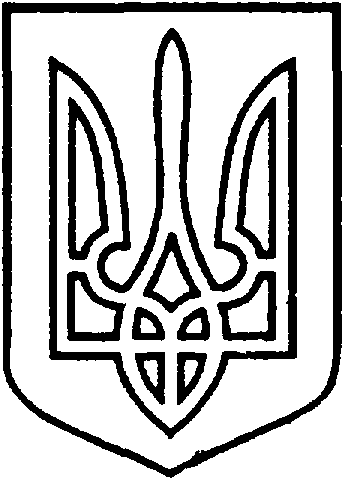 СЄВЄРОДОНЕЦЬКА МІСЬКА ВІЙСЬКОВО-ЦИВІЛЬНА АДМІНІСТРАЦІЯ  СЄВЄРОДОНЕЦЬКОГО РАЙОНУ  ЛУГАНСЬКОЇ  ОБЛАСТІРОЗПОРЯДЖЕННЯкерівника Сєвєродонецької міської  військово-цивільної адміністрації «02» червня 2021  року                                                              № 822  Про  затвердження графіку особистогоприйому  громадян  керівництвомСєвєродонецької міської військово-цивільної адміністрації у червні 2021 року	Керуючись Законом України «Про військово-цивільні адміністрації», ст.19, 20, 22, 24 Закону України «Про звернення громадян», на виконання п.1 Указу Президента України «Про першочергові заходи щодо забезпечення реалізації та гарантування конституційного права на звернення до органів державної влади та  органів місцевого самоврядування», зобовʼязую:1. Затвердити графік особистого прийому громадян керівництвом Сєвєродонецької міської військово-цивільної адміністрації у червні 2021 року (Додаток)2. Дане розпорядження підлягає оприлюдненню.3. Контроль за виконанням цього розпорядження залишаю за собою.Керівник Сєвєродонецької міськоївійськово-цивільної адміністрації  		                   Олександр СТРЮК Додаток до розпорядження керівникаСєвєродонецької міської військово – цивільної   адміністрації								«02» червня 2021 р. № 822ГРАФІКособистого прийому громадян керівництвом Сєвєродонецької міської військово-цивільної адміністрації у червні 2021 рокуЗаступник керівника Сєвєродонецької міськоївійськово-цивільної адміністрації                   	            Ірина СТЕПАНЕНКО №з/пПрийом громадян ведутьДні прийомуЧаси прийому1.СТРЮК Олександр Сергійович – керівник Сєвєродонецької міської військово-цивільної адміністрації 2-й та 4-й четвермісяця15-00 – 17-002.РОБОЧИЙ Ігор Васильович –  перший заступник керівника Сєвєродонецької міської військово-цивільної адміністраціївівторок 14-00 – 16-003.КУЗЬМІНОВ Олег Юрійович – заступник керівника Сєвєродонецької міської військово-цивільної адміністраціїсереда 14-00 – 16-004.СТЕПАНЕНКО Ірина Вікторівна -заступник керівника Сєвєродонецької міської військово-цивільної адміністраціїсереда  10-00 – 12-005.ВЕРХОВСЬКА Тетяна Олександрівна – заступник керівника Сєвєродонецької міської військово-цивільної адміністраціїчетвер10-00 – 12-006.МАРІНІЧ Ельвіна Юріївна –заступник керівника Сєвєродонецької міської військово-цивільної адміністраціївівторок10-00 – 12-00